Сумська міська радаVІІ СКЛИКАННЯ               СЕСІЯРІШЕННЯвід                  2019 року №         -МРм. СумиВраховуючи звернення громадян, розроблені та надані технічні документації із землеустрою щодо встановлення (відновлення) меж земельної ділянки в натурі (на місцевості), відповідно до протоколу засідання постійної комісії з питань архітектури, містобудування, регулювання земельних відносин, природокористування та екології Сумської міської ради від 11.12.2019 № 178 та статей 12, 40, 79-1, 116, 118, 120, 121, 122, частини 14 статті 186 Земельного кодексу України, статті 55 Закону України «Про землеустрій», керуючись пунктом 34 частини першої статті 26 Закону України «Про місцеве самоврядування в Україні», Сумська міська радаВИРІШИЛА:Затвердити технічні документації із землеустрою щодо встановлення (відновлення) меж земельної ділянки в натурі (на місцевості) та надати у власність земельні ділянки громадянам, які знаходяться у них в користуванні для будівництва і обслуговування житлового будинку, господарських будівель і споруд згідно з додатком.Сумський міський голова	 						О.М. ЛисенкоВиконавець: Клименко Ю.М.Ініціатор розгляду питання –– постійна комісія з питань архітектури, містобудування, регулювання земельних відносин, природокористування та екології Сумської міської ради Проект рішення підготовлено департаментом забезпечення ресурсних платежів Сумської міської радиДоповідач – департамент забезпечення ресурсних платежів Сумської міської радиДодаток до рішення Сумської міської ради «Про надання у власність громадянам земельних ділянок, які знаходяться у них в користуванні»від                         2019 року №              -МРСПИСОКгромадян, яким надаються у власність земельні ділянки для будівництва і обслуговування житлового будинку, господарських будівель і споруд за рахунок земель житлової та громадської забудови Сумської міської ради		Сумський міський голова	 													   О.М. ЛисенкоВиконавець: Клименко Ю.М.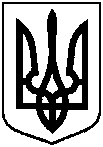 Проектоприлюднено «__»_________2019 р.Про надання у власність громадянам земельних ділянок, які знаходяться у них в користуванні № з/пПрізвище, ім’я, по батькові реєстраційний номер облікової картки платника податків або серія та номер паспортуАдреса земельної ділянки,кадастровий номерПлоща згідно з    обміром,гаПередається у власність, га№ з/пПрізвище, ім’я, по батькові реєстраційний номер облікової картки платника податків або серія та номер паспортуАдреса земельної ділянки,кадастровий номерПлоща згідно з    обміром,гаПередається у власність, га№ з/пПрізвище, ім’я, по батькові реєстраційний номер облікової картки платника податків або серія та номер паспортуАдреса земельної ділянки,кадастровий номерПлоща згідно з    обміром,гаПередається у власність, га123451.Шупик Олександр Васильовичпровул. Санаторний, 3,5910136300:08:065:00060,07620,07622.Оберемок  Євгенія Трохимівнавул. Зв’язківців, 5,5910136600:22:039:00150,0109            0,01093.Самотой Михайло СергійовичСамотой Микола Вікторовичпровул. Суворова, 10,5910136600:21:035:00020,097577/100 від 0,097523/100 від 0,09754.Сорока Олена Олександрівнавул. Сергія Табали (Сєвєра), 86,5910136300:08:004:00100,10000,10005.Шокун Ірина Олександрівнавул. Лєскова, 20,5910136600:19:002:00800,068558/100 від 0,06856.Скрипкін Владислав Олексійовичпров. Суворова, 235910136600:21:036:00020,09180,09187.Миснік Антоніна Павлівнавул. Гастелло, 10,5910136600:05:007:00130,059911/20 від 0,05998.Левченко Олександр ВасильовичЛевченко Ірина Вікторівнавул. Вавілова, 88/1,5910136300:03:007:01750,01330,01339.Стулень Раїса Самсонівнавул. Ювілейна, 52,5910136300:11:011:00220,10000,100010.Крамаренко Світлана МиколаївнаМаслак Юрій Григоровичвул. Оболонська, 23,5910136600:23:031:00330,0921½ від 0,0921½ від 0,092111.Петров Віктор Олексійовичвул. Андрія Реути, 32,5910136600:12:025:00030,03170,031712.Литвиненко Павло Володимировичвул. Андрія Реути, 32/1,5910136600:12:025:00040,03170,031713.Новаков Володимир Вікторовичвул. Горова, 35/1,5910136600:04:016:00040,09480,0948